2019年台中銀行亞洲俱樂部男子排球錦標賽新聞媒體採訪申請表一、比賽時間：賽前練習：4月16日-4月17日比賽時間：4月18日-4月/26日（4月23日為休息日）二、比賽地點：天母體育館（主場館）臺北教育大學體育館（副場館）三、申請時間：即日起至4月15日止，填寫完成請E-mail至joe.chiu@tasc.com.tw，並致電(02)8066-0808 # 8612邱先生確認。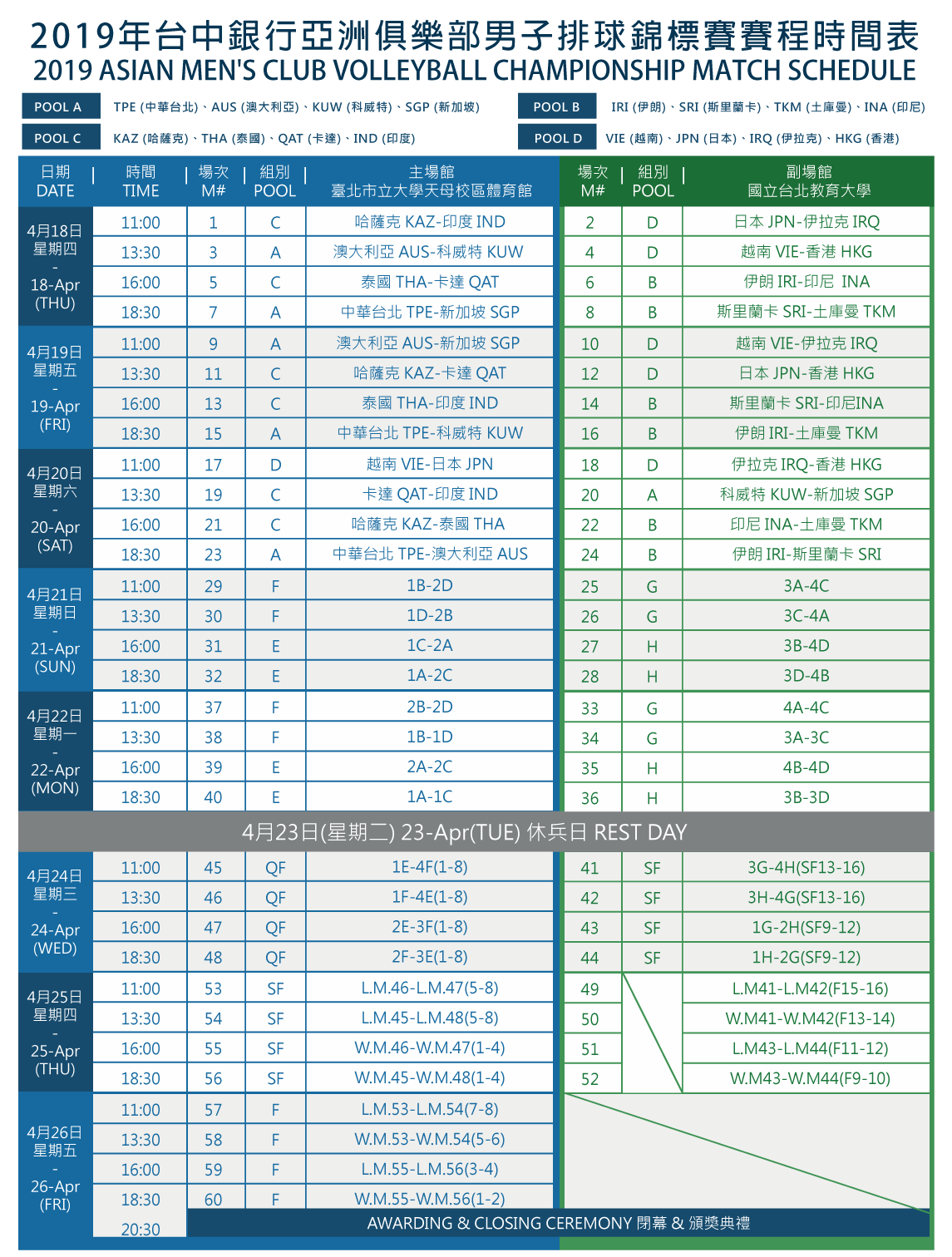 公司名稱：公司名稱：公司名稱：記者姓名聯絡電話E-mail主要聯絡人姓名：（請務必填寫）□文字 □攝影姓名：□文字 □攝影姓名：□文字 □攝影姓名：□文字 □攝影姓名：□文字 □攝影有無特定採訪對象有無特定採訪對象有無特定採訪對象□ 無□ 有__________________________________□ 有__________________________________備註：請指定一位主要聯絡人作為主辦（承辦）單位通知對象，相同公司之其他採訪人員請填寫同一張申請表，請勿委託其他公司或單位代為申請。採訪證不得轉售(贈)，違者將註銷該媒體已核發之所有證件。各媒體不得將主辦（承辦）單位提供任何之影音內容及相關照片轉售或作為其他商業用途，亦不得藉媒體合作之方式授予其他媒體使用。如有侵權行為，被授權人應就授權人所生之一切損害予以賠償並自負相關刑事責任。領證人請帶身份證件，以便核對發證。備註：請指定一位主要聯絡人作為主辦（承辦）單位通知對象，相同公司之其他採訪人員請填寫同一張申請表，請勿委託其他公司或單位代為申請。採訪證不得轉售(贈)，違者將註銷該媒體已核發之所有證件。各媒體不得將主辦（承辦）單位提供任何之影音內容及相關照片轉售或作為其他商業用途，亦不得藉媒體合作之方式授予其他媒體使用。如有侵權行為，被授權人應就授權人所生之一切損害予以賠償並自負相關刑事責任。領證人請帶身份證件，以便核對發證。備註：請指定一位主要聯絡人作為主辦（承辦）單位通知對象，相同公司之其他採訪人員請填寫同一張申請表，請勿委託其他公司或單位代為申請。採訪證不得轉售(贈)，違者將註銷該媒體已核發之所有證件。各媒體不得將主辦（承辦）單位提供任何之影音內容及相關照片轉售或作為其他商業用途，亦不得藉媒體合作之方式授予其他媒體使用。如有侵權行為，被授權人應就授權人所生之一切損害予以賠償並自負相關刑事責任。領證人請帶身份證件，以便核對發證。